                                                          приглашают всех                               на музыкально-развлекательную программу                                  «Для настоящих мужчин и милых дам!»                    Друзья, 23 февраля приглашаем вас отпраздновать                                           День Защитника Отечества!                                     В праздничной программе примут участие                                          известные шансонье нашего города.                      Вы услышите золотые хиты шансона в живом исполнении.                      Как и всегда, гостей вечеринки ждут веселые конкурсы, 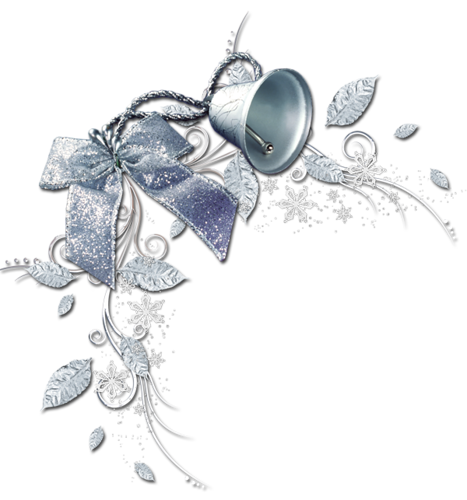                                          розыгрыши и музыкальные викторины!                                       Победителей ждут замечательные призы.              Специально для гостей музыкального клуба предлагается                                    меню русской кухни по специальным ценам.                                             Начало программы в 19.00.                       Заказ столиков у администратора                         кафе или  по тел.  89376319059                                     Встречаемся                                                   в «Аквамарине»!                                       Стоимость входного билета 300 рублей.